F-07-42
                                                      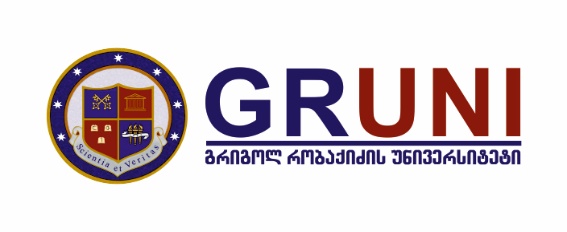                                                                                      სამოტივაციო წერილი სტაჟირების  გასავლელად  ადამიანური რესურსების სამსახურშირომელ თვისებებს და უნარებს გამოჰყოფთ,  რაც,  თქვენი აზრით, დაგეხმარებათ ადამიანური რესურსების სამსახურში  სტაჟირების გასავლელადრომელ თვისებებს და უნარებს გამოჰყოფთ, რაც, თქვენი აზრით, ხელს შეგიშლით ადამიანური რესურსების სამსახურში  სტაჟირების გასავლელად რას ელით ამ სამსახურში სტაჟირების გავლის შედეგადდასმულ კითხვებს უპასუხეთ გაბმული ტესქტით (არაუმეტეს 200 სიტყვისა), შრიფტი - “Sylfaen”, ზომა – 10, სტრიქონებს შორის ერთი ინტერვალი.                აპლიკანტი    აკადემიური პროგრამა    